NOMBRE ALUMNO:CURSO:OBJETIVO DE APRENDIZAJE:Identificar necesidades que impliquen la reducción de efectos perjudiciales relacionados con el uso de recursos energéticos y materiales en una perspectiva de sustentabilidad.Instrucciones:Leer el texto adjunto y comentar en la familia sobre su contenido.Responder las preguntas argumentando en forma clara.Completar la tabla final de autoevaluación relacionada con los temas tratados en la unidad y las habilidades asociadas al trabajo en el hogarLecturaPREGUNTASTabla de autoevaluación. (Marque con una X donde 1 es no logrado y 5 bien logrado) Gracias por sus respuestas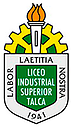 LA CARTA DE LA TIERRALa carta de la tierra es una iniciativa a nivel global creada por destacadas instituciones internacionales, gobiernos nacionales y sus agencias, asociaciones universitarias, organizaciones no gubernamentales y grupos comunitarios, gobiernos locales, grupos ecuménicos, escuelas y negocios —al igual que miles de personas a nivel individual, preocupadas de promover los valores y principios fundamentales.PREAMBULOEstamos en un momento crítico de la historia de la Tierra, en el cual la humanidad debe elegir su futuro. A medida que el mundo se vuelve cada vez más interdependiente y frágil, el futuro depara, a la vez, grandes riesgos y grandes promesas. Para seguir adelante, debemos reconocer que, en medio de la magnífica diversidad de culturas y formas de vida, somos una sola familia humana y una sola comunidad terrestre con un destino común. Debemos unirnos para crear una sociedad global sostenible fundada en el respeto hacia la naturaleza, los derechos humanos universales, la justicia económica y una cultura de paz. En torno a este fin, es imperativo que nosotros, los pueblos de la Tierra, declaremos nuestra responsabilidad unos hacia otros, hacia la gran comunidad de la vida y hacia las generaciones futuras.La Tierra, nuestro hogarLa humanidad es parte de un vasto universo evolutivo. La Tierra, nuestro hogar, está viva con una comunidad singular de vida. Las fuerzas de la naturaleza promueven a que la existencia sea una aventura exigente e incierta, pero la Tierra ha brindado las condiciones esenciales para la evolución de la vida. La capacidad de recuperación de la comunidad de vida y el bienestar de la humanidad dependen de la preservación de una biosfera saludable, con todos sus sistemas ecológicos, una rica variedad de plantas y animales, tierras fértiles, aguas puras y aire limpio. El medio ambiente global, con sus recursos finitos, es una preocupación común para todos los pueblos. La protección de la vitalidad, la diversidad y la belleza de la Tierra es un deber sagrado.La situación globalLos patrones dominantes de producción y consumo están causando devastación ambiental, agotamiento de recursos y una extinción masiva de especies. Las comunidades están siendo destruidas. Los beneficios del desarrollo no se comparten equitativamente y la brecha entre ricos y pobres se está ensanchando. La injusticia, la pobreza, la ignorancia y los conflictos violentos se manifiestan por doquier y son la causa de grandes sufrimientos. Un aumento sin precedentes de la población humana ha sobrecargado los sistemas ecológicos y sociales. Los fundamentos de la seguridad global están siendo amenazados. Estas tendencias son peligrosas, pero no inevitables.Los retos veniderosLa elección es nuestra: formar una sociedad global para cuidar la Tierra y cuidarnos unos a otros o arriesgarnos a la destrucción de nosotros mismos y de la diversidad de la vida. Se necesitan cambios fundamentales en nuestros valores, instituciones y formas de vida. Debemos darnos cuenta de que, una vez satisfechas las necesidades básicas, el desarrollo humano se refiere primordialmente a ser más, no a tener más. Poseemos el conocimiento y la tecnología necesarios para proveer a todos y para reducir nuestros impactos sobre el medio ambiente. El surgimiento de una sociedad civil global, está creando nuevas oportunidades para construir un mundo democrático y humanitario. Nuestros retos ambientales, económicos, políticos, sociales y espirituales, están interrelacionados y juntos podemos proponer y concretar soluciones comprensivas.Responsabilidad universalPara llevar a cabo estas aspiraciones, debemos tomar la decisión de vivir de acuerdo con un sentido de responsabilidad universal, identificándonos con toda la comunidad terrestre, al igual que con nuestras comunidades locales. Somos ciudadanos de diferentes naciones y de un solo mundo al mismo tiempo, en donde los ámbitos local y global, se encuentran estrechamente vinculados. Todos compartimos una responsabilidad hacia el bienestar presente y futuro de la familia humana y del mundo viviente en su amplitud. El espíritu de solidaridad humana y de afinidad con toda la vida se fortalece cuando vivimos con reverencia ante el misterio del ser, con gratitud por el regalo de la vida y con humildad con respecto al lugar que ocupa el ser humano en la naturaleza.Necesitamos urgentemente una visión compartida sobre los valores básicos que brinden un fundamento ético para la comunidad mundial emergente. Por lo tanto, juntos y con una gran esperanza, afirmamos los siguientes principios interdependientes, para una forma de vida sostenible, como un fundamento común mediante el cual se deberá guiar y valorar la conducta de las personas, organizaciones, empresas, gobiernos e instituciones transnacionales.¿Qué problemáticas creen que motivaron a las autoras y los autores de la carta a escribirla?¿Qué marcos éticos propone la carta para enfrentar esas problemáticas?¿Qué desafíos concretos derivan de los principios que propone la carta para las personas y las comunidades?ItemDescriptor123451Presenta conciencia ecológica en el cuidado del entorno2Comprende la información presentada 3Entiende las razones que motivaron la confección de esta carta4Demuestra iniciativa para buscar soluciones a los problemas globales5Presenta buena disposición a los temas planteados6Ha dedicado tiempo para desarrollar las guías y trabajos enviados por el liceo7Prefiere el formato presencial de las clases en el liceo.